II Ogólnopolska Konferencja Studenckich Kół Naukowych„W kręgu myśli Paracelsusa –od paradygmatu quintaessentia do oznaczania nanośladów we współczesnej analizie ksenobiotyków”PROGRAMKraków,20 maja 2017r.    Wydział Farmaceutyczny                       Katedra i Zakład Toksykologii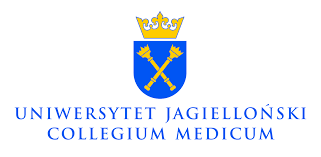 Organizatorzy Konferencji zastrzegają sobie możliwość zmiany podanych ram czasowych8:30Powitanie Uczestników i wprowadzenie do Konferencji – Dr hab. Jacek Sapa, Prof. UJ, Dziekan Wydziału Farmaceutycznego UJ CM8:35Aspekty historyczne i współczesność analizy toksykologicznejWykład:Dr hab. Ryszard Gryglewski, Prof. UJ; Katedra Historii Medycyny UJ CM; „Wpływ myśli Paracelsusa na rozwój nauk podstawowych"Wykład: Dr hab. Maria Kała; Instytut Ekspertyz Sądowych im. Jana Sehna. „Eskalacja trucizn i metod ich wykrywania na przestrzeni wieków”Wykład: Dr hab. Adam Negrusz; United States Drug Testing Laboratories, Inc.“Modern Forensic Toxicology Analysis”10:30–11:00Przerwa kawowa11:00Ocena ilościowa w badaniach aktywności biologicznej ksenobiotykówProwadzący:Dr hab. Elżbieta Pękala, Prof. UJ; Dr hab. Mirosław KrośniakPostępy analizy toksykologicznej węglanu litu w surowicy u osób leczonych z powodu choroby afektywnej dwubiegunowej; Klepinowski T., Mołek P.;Wydział Lekarski UJ CM, KrakówSelen - zakres terapeutyczny dla organizmu człowieka; Dobosz K., Kała K., Lazur J., Muszyńska B.;Wydział Farmaceutyczny UJ CM, KrakówAnaliza stężenia chromu w suplementach diety w aspekcie bezpieczeństwa ich stosowania; Gwóźdź M., Rogowiec M.;Wydział Farmaceutyczny z OML ŚUM, SosnowiecWpływ rodzaju zalewy na zawartość rtęci w tuńczykach w puszce różnych producentów; Dworak D., Goc S.; Wydział Farmaceutyczny z OML ŚUM, SosnowiecProblemy w ocenie markerów równowagi pro-/antyoksydacyjnej w modelach in vivo przy uwzględnieniu efektów adaptacyjnych – przykład porównania efektów wielonarządowych w modelu ekspozycji podostrej; Ropka I., Coman K., Fudala D., Skinderowicz M., Furdyna A; Wydział Farmaceutyczny UJ CM, Kraków12:30 – 13:15Lunch13:15Charakterystyka fizykochemiczna czynnika,         a efekty biologiczne jego działaniaProwadzący: Dr hab. Bożena Muszyńska, Prof. UJ; Dr hab. Małgorzata ZygmuntOcena profilu farmakokinetycznego nowego związku, agonisty receptora 5-HT7 u myszy; Podsiadło K., Janiszewska P., Smolik M.; Wydział Farmaceutyczny UJ CM, KrakówHepatotoksyczność rywaroksabanu – współczesne zagrożenie nowego leku przeciwkrzepliwego; Mołek P.,Klepinowski T.; Wydział Lekarski UJ CM, KrakówE-narkotyki: mit czy przyszłość psychoterapii?; Chrobak J., Ropek M., Koćwin A.; Wydział Farmaceutyczny UJ CM, Kraków Być mężczyzną - skutki uboczne stosowania testosteronu u pacjentów transpłciowych; Czwojdzińska M., Bednarska K.; Wydział Farmaceutyczny UM, WrocławPotencjalne zaburzenia funkcji seksualnych u mężczyzn jako efekt stosowania diety roślinnej; Bednarska K., Czwojdzińska M.; Wydział Farmaceutyczny UM, WrocławWpływ diety matki w okresie ciąży i laktacji na zdrowie potomstwa; Sadowska E.; Wydział Farmaceutyczny UJ CM, KrakówWpływ saponiny triterpenowej CIL-1 na skuteczność rekombinowanej immunotoksyny DE-EGFR względem komórek nowotworowych; Koczurkiewicz P.1, Klaś K.1, Bhargava C.2, Wnuk D.3, Kamycka E.3, Grabowska K.4,  Wójcik-Pszczoła K.1, Pękala E.1, Michalik M.3, Podolak I.4, Fuchs H.2; 1,4Wydział Farmaceutyczny UJ CM; 2Charité-Universitätsmedizin Berlin; 3Wydział Biochemii, Biofizyki i Biotechnologii UJ, Kraków14:45 – 15:15Przerwa kawowa15:15Współczesne quinta essentia – czyli substancje o działaniu biologicznym ze źródeł naturalnychProwadzący: Dr hab. Małgorzata Starek; Dr hab. Aleksander MendykTricholomaequestre (L.) P. Kumm (Man on horseback) health or unhealthy species of ediblemushroom; Muszyńska B1., Rzewińska A1., Kała K1., Sułkowska-Ziaja K1., Radović J.2, Kundaković T.2; 1Wydział Farmaceutyczny UJ CM; 2Faculty of Pharmacy, University of Belgrade, Belgrade, SerbiaChia (Salviahispanica L.) właściwości lecznicze, aspekty toksykologiczne oraz badania biotechnologiczne;Szopa A., Koc K., Ekiert H.; Wydział Farmaceutyczny UJ CM, KrakówBłędy analityczne popełniane podczas oznaczania zawartości witaminy C metodami Pijanowskiego i Tillmansa;Wychowańska M., Sikora M., Kolatorski M.; Wydział Farmaceutyczny UJ CM, KrakówPotencjał prozdrowotny frakcji polifenolowej dla win z Polski Południowej z lat 2014-2016; Gdowska A., Świder A., Skawski M., Mrozik N., Siomak O.S., Barbasevich M., Bahyrycz K., Dudka M., Misiak E., Jankowska A., Reznihenko P.; Wydział Farmaceutyczny UJ CM, Kraków